FOR IMMEDIATE RELEASE [insert date]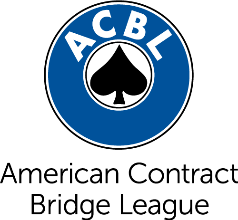 Contact: [insert contact name]Title: [insert contact title]Phone: [insert number]Email: [insert email address]Carleton Resident Celebrates 90th Birthday at XYZ Bridge Club[This is an example title. Give your release a title with the most important information.]CITY, State – The opening paragraph should begin with a bold statement about what you want the public to know and why it’s interesting. Note: If the celebration has already occurred, you will need to change verbs to past tense. Example: CARLETON, Texas – On May 19, XYZ Bridge Club will celebrate the 90th birthday of long-time bridge player Matthew Irving of Carleton, Texas.Next insert a quote from the honored player.Example: “I feel very lucky to celebrate this milestone birthday with the wonderful friends I’ve made at the club,” Irving said. “I don’t think I would be this sharp if it weren’t for my regular bridge game!”Give some information on the player’s bridge history.Example: Irving began playing bridge in the 1940s, and after a career in engineering, he returned to the game in 1985. He earned Life Master status with the American Contract Bridge League (ACBL) in 1990 and has been an active volunteer in the bridge community for decades. Share some information about the event, and if possible, any family that will attend. Example: XYZ Bridge Club is planning a party to honor Irving along with a special bridge game. In addition to the club’s players, Irving’s three children and seven grandchildren will attend the celebration. Close with a statement about how the public can learn to play bridge. Example: Irving’s secret to healthy aging can be learned! The XYZ Bridge Club offers beginner bridge classes multiple times each year. The next series of lessons begin January 15. Contact Betty Jo Smith at xxx-xxx-xxxx for registration and more information. To learn more about the ACBL, visit acbl.org. ###